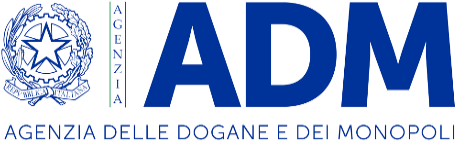 Procedura di affidamento Rdo M.E.P.A con aggiudicazione secondo il criterio del prezzo più basso, ai sensi dell’art. 108, co. 3 del d.lgs. d.lgs. 31 marzo 2023, n.36, del servizio di fornitura di gas tecnici puri da destinare ai Laboratori chimici dell’Agenzia delle Dogane e dei Monopoli. CIG : B0183FF0E2DOMANDA DI PARTECIPAZIONESpett.leAgenzia Dogane e MonopoliPiazza Mastai, 12RomaDATI IDENTIFICATIVIIl/La sottoscritto/a ___________________________________________, nato/a _______________________, il __________, domiciliato/a per la carica presso la sede legale sotto indicata, nella qualità di: Legale Rappresentante; Procuratore (come da allegata procura in data ___________________ avanti al Notaio __________________________ con Studio in _____________ n. di repertorio ________________);dell’operatore economico ______________________________________con sede in _______________________________,Via ________________________________iscritto al registro delle imprese di ________________________codice fiscale n. ________________ e partita IVA n. ___________________________ CCNL applicato ___________________ (riportare anche il relativo codice alfanumerico unico di cui all’articolo 16 quater, d. l. n. 76/2020)CHIEDEdi partecipare alla procedura in oggetto secondo la forma: (barrare la casella di interesse):Imprenditore individuale/società/cooperative, ex art. 65, comma 2, lett. a), d.lgs. 31 marzo 2023, n. 36;consorzio ex art. 65, comma 2, lett. b), c) e d), d.lgs. 31 marzo 2023, n. 36 che partecipa in proprio;consorzio ex art. 65, comma 2, lett. b), c) e d), d.lgs. 31 marzo 2023, n. 36 che partecipa per i seguenti consorziati:denominazione sociale e forma giuridica: _________________________________________________________________sede legale: ________________________________________________________C.F.: _____________________________________________________________P.IVA: ____________________________________________________________denominazione sociale e forma giuridica: _________________________________________________________________sede legale: ________________________________________________________C.F.: _____________________________________________________________P.IVA: ____________________________________________________________denominazione sociale e forma giuridica: _________________________________________________________________sede legale: ________________________________________________________C.F.: _____________________________________________________________P.IVA: ____________________________________________________________per ogni altro consorziato indicare la denominazione sociale, forma giuridica, sede legale, C.F. e P.IVA; mandataria/capogruppo di un RTI o consorzio ordinario di imprese ex art. 65, comma 2, lett. e), d.lgs. 31 marzo 2023, n. 36 già costituito e composto oltre che dalla mandataria anche dalle seguenti imprese:mandante (indicare la denominazione sociale e la forma giuridica) _________________________________________________________________sede legale: ________________________________________________________C.F.: _____________________________________________________________P.IVA: ____________________________________________________________per ogni altra mandante indicare la denominazione sociale, forma giuridica, sede legale, C.F e P.IVA. mandataria/capogruppo di un RTI o consorzio ordinario di imprese ex art. 65, comma 2, lett. e), d.lgs. 31 marzo 2023, n. 36 non ancora costituito, che in caso di aggiudicazione sarà formato oltre che dalla mandataria dalle seguenti imprese:mandante (indicare la denominazione sociale e la forma giuridica): _________________________________________________________________sede legale: _________________________________________________________C.F.: ______________________________________________________________P.IVA: ____________________________________________________________2)	per ogni altra mandante indicare la denominazione sociale, forma giuridica, sede legale, C.F e P.IVA.DICHIARAai sensi degli artt. 46 e 47 del D.P.R. n. 445/2000, con consapevolezza delle responsabilità e delle sanzioni penali previste dall’art. 76 del citato decreto in caso di dichiarazioni false o mendaci ivi indicate:di non partecipare alla medesima gara contemporaneamente in forme diverse (individuale e associata; in più forme associate; in forma singola e quale consorziato esecutore di un consorzio; in forma singola e come ausiliaria di altro concorrente che sia ricorso all’avvalimento per migliorare la propria offerta). Se l’operatore economico dichiara di partecipare in più di una forma, allega la documentazione che dimostra che la circostanza non ha influito sulla gara, né è idonea a incidere sulla capacità di rispettare gli obblighi contrattuali;di accettare, senza condizione o riserva alcuna, tutte le norme e disposizioni contenute nella documentazione garadi aver preso integrale visione del bando di gara, del disciplinare di gara, dello schema di contratto e dei relativi allegati e di tutta la documentazione di gara, e di accettare le condizioni in essi contenute; assumere gli impegni di cui all'art. 102 co. 1 lett. b) e c), d.lgs. n. 36 del 2023 e le modalità con le quali intendono adempiere gli stessi;di aver considerato e valutato tutte le condizioni, incidenti sulle prestazioni oggetto della gara, che possono influire sulla determinazione dell’offerta, di aver considerato e valutato tutte le condizioni contrattuali, di avere effettuato uno studio approfondito di tutta la documentazione tecnica inerente all’appalto e di aver preso conoscenza di tutte le circostanze, generali e specifiche relative all’esecuzione del contratto e di averne tenuto conto nella formulazione dell’offerta e di giudicare, pertanto, remunerativa l’offerta economica presentata; che l’offerta presentata è irrevocabile ed impegnativa per la durata di 180 giorni dalla data di scadenza fissata per la ricezione delle offerte; di non partecipare alla medesima gara in altra forma singola o associata, né come ausiliaria per altro concorrente;di essere nelle condizioni previste dal d.lgs. 31 marzo 2023, n. 36 per la non esclusione dalle procedure di gara pubblica in relazione ai requisiti di ordine generale, ovvero che non sussistono le cause di esclusione di cui agli artt. 94 e 97, d.lgs. 31 marzo 2023, n. 36 per i raggruppamenti di impresa e di non aver affidato incarichi in violazione dell’art. 53, comma 16-ter, d.lgs. 30 marzo 2001, n. 165; di essere in una delle seguenti cause di esclusione non automatica previste dall’art. 95, d.lgs. 31 marzo 2023: ___________________________________________________________________________________________________________________________________________________________________________________________________________________________________________________________________________________;di essere edotto degli obblighi derivanti dal Codice di comportamento adottato dalla stazione appaltante reperibile https://www.adm.gov.it/portale/amministrazione-trasparente-atti-generali e di impegnarsi, in caso di aggiudicazione, ad osservare e a far osservare ai propri dipendenti e collaboratori, per quanto applicabile, il suddetto codice, pena la risoluzione del contratto;di accettare il patto di integrità ai sensi dell’art. 1, comma 17, l. 190/2012 allegato al disciplinare di gara;[nel caso di operatori economici non residenti e privi di stabile organizzazione in Italia]l’impegno ad uniformarsi, in caso di aggiudicazione, alla disciplina di cui agli articoli 17, comma 2, e 53, comma 3 del decreto del Presidente della Repubblica 633/72 e a comunicare alla stazione appaltante la nomina del proprio rappresentante fiscale, nelle forme di legge;il domicilio fiscale ___________________, il codice fiscale_____________________, la partita IVA ______________________, l’indirizzo di posta elettronica certificata o strumento analogo negli altri Stati Membri_________________, ai fini delle comunicazioni di cui all’articolo 76, comma 5 del Codice;di aver compilato il DGUE, che, unitamente alle ulteriori dichiarazioni che si rendono, costituisce il contenuto della documentazione amministrativa ed ha, a sua volta, valore di dichiarazione resa ai sensi degli artt. 46 e 47 del DPR 445/2000; di essere consapevole che, ai fini della partecipazione alla gara, le cause di decadenza, di sospensione o di divieto citate dall’art. art. 94, comma 2, d.lgs. 31 marzo 2023, n. 36 e previste dall'art. 67, d.lgs. 6 settembre 2011, n. 159 o i tentativi di infiltrazione mafiosa di cui all'art. 84, comma 4, del medesimo decreto, non devono sussistere a carico di nessuno dei soggetti indicati al comma 3 dell’art. 94; qualora sussistenti, indicare di le cause ostative ed i soggetti che vi sono incorsi:______________________________________________________________________________________________________________________________________________________________________________________________________________);che non sussiste la causa interdittiva di cui all’art. 35, d.l. n. 90/2014 (ovvero di non essere società o ente estero, per il quale, in virtù della legislazione dello Stato in cui ha sede, non è possibile l’identificazione dei soggetti che detengono quote di proprietà del capitale o comunque il controllo oppure che nei propri confronti sono stati osservati gli obblighi di adeguata verifica del titolare effettivo della società o dell’ente in conformità alle disposizioni del d.lgs. 21 novembre 2007, n. 231); di aver preso visione e di accettare il trattamento dei dati personali di cui al paragrafo 37 del Disciplinare di gara. di essere consapevole che i dati personali raccolti saranno trattati, anche con strumenti informatici, esclusivamente nell’ambito della presente gara e per le finalità ivi descritte.Autorizzazione/diniego accesso agli atti nel caso di richieste di accesso agli atti da parte di terzi, di autorizzare la stazione appaltante a rilasciare copia di tutta la documentazione presentata per la partecipazione alla gara anche qualora siano fornite - in occasione della presentazione dell’offerta oppure delle relative eventuali spiegazioni di cui all’art. 110, d.lgs. 31 marzo 2023, n. 36 - informazioni che costituiscono segreti tecnici o commerciali ai sensi dell’art. 35, comma 4, lett. a), d.lgs. 31 marzo 2023, n. 36;oppure nel caso di richieste di accesso agli atti da parte di terzi, di non autorizzare la stazione appaltante a rilasciare copia della documentazione qualora siano fornite - in occasione della presentazione dell’offerta oppure delle relative eventuali spiegazioni di cui all’art. 110, d.lgs. 31 marzo 2023, n. 36 - informazioni che costituiscono segreti tecnici o commerciali ai sensi dell’art. 35, comma 4, lett. a), d.lgs. 31 marzo 2023, n. 36, in quanto coperte da segreto tecnico/commerciale (a tal fine, occorre rendere motivata e comprovata dichiarazione circa i segreti tecnici e commerciali, ai sensi dell’art. 35, comma 4, d.lgs. 31 marzo 2023, n. 31);Data __/__/______Firmato digitalmente